报效桑梓的民营企业家	蔡昌明，含山县环峰镇刘武村人。1996年，他来到深圳，从当保安，打杂工开始，在新的城市里艰难打拼。2008年终于有了自己的公司，逐步走上了创业成功之路。2010年，蔡昌明开始对含山县贫困学子进行捐资助学。2012年，他每年拿出20万元左右进行集中捐助，至2015年，蔡昌明共集中捐助贫困学子81.7万元。2010年以来，蔡昌明已捐助贫困学子100多万元。蔡昌明在积极助学济困同时，还热心家乡公益事业。近年来，他投入200多万元，彻底改善家乡大蔡村环境面貌。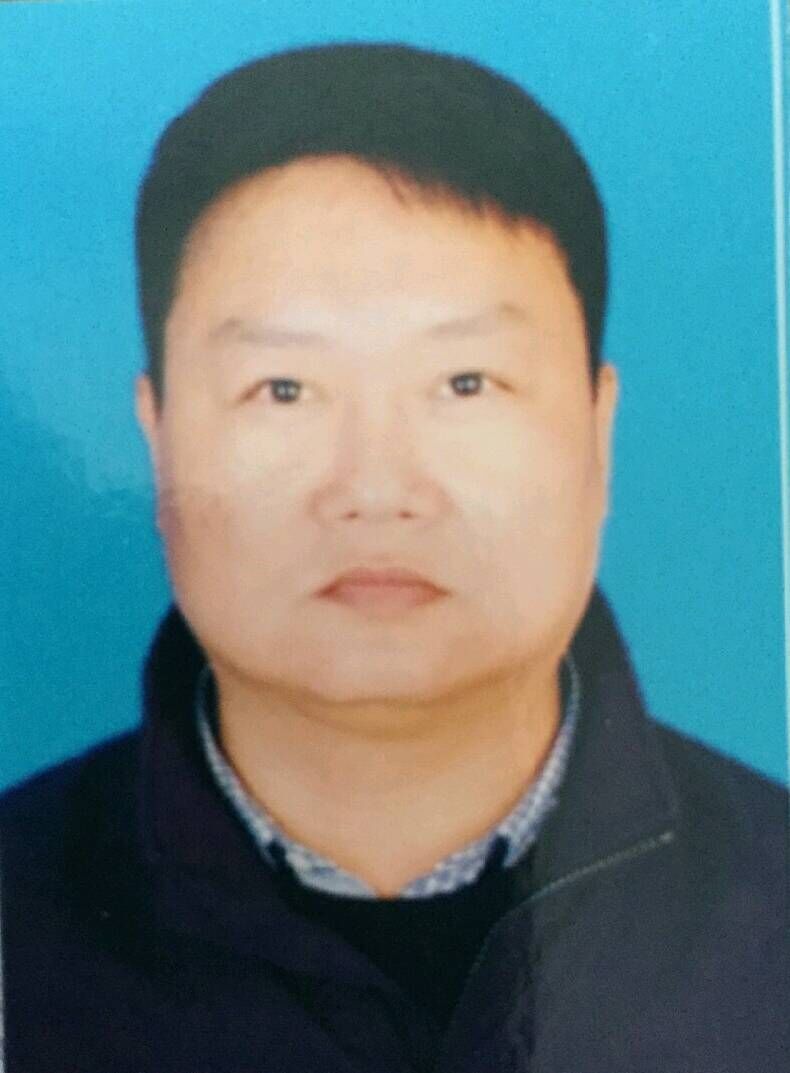 